Богородица прилежно ныне притецем(Тропарь Богородице, глас 4)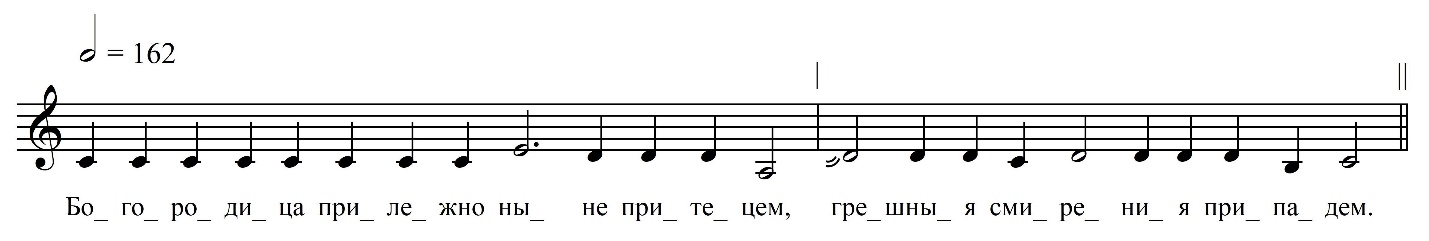 Богородица прилежно ныне притецем,Грешныя смирения припадем.В покаянии зовуще из глубины души,Владычица помози на милосердевовше.Почтися погибаюши от множества прегрешенийНе отврати Твоя рабы чтиТя бо едину надежду имамы.ФНОЦ СПбГИК, ВхI-а.1/28Запись (?).06.1974 д. Теребочево Вындиноостровского с/п Волховского р-на Ленинградской обл. Инф. Курочкина Александра Степановна (1901)